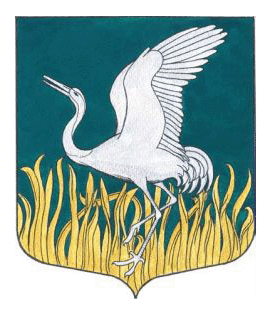 ЛЕНИНГРАДСКАЯ ОБЛАСТЬЛУЖСКИЙ МУНИЦИПАЛЬНЫЙ РАЙОНСОВЕТ ДЕПУТАТОВМШИНСКОГО СЕЛЬСКОГО ПОСЕЛЕНИЯчетвертого созываРЕШЕНИЕот 29 ноября  2023 года                      № 215                                                                 «О назначении публичных слушаний по  проекту бюджетаМшинского сельского поселения  Лужского муниципального района Ленинградской области  на 2024 год и плановый период 2025-2026 годы»В соответствии со ст. 28 Федерального закона от 06.10.2003 года №131 «Об общих принципах организации местного самоуправления в Российской Федерации», ст.  29 п. 15  Устава Мшинского сельского поселения Лужского муниципального района Ленинградской области совет депутатов Мшинского сельского поселения  Лужского муниципального района                                                                                      РЕШИЛ:1. Разместить  проект бюджета муниципального образования Мшинское сельское поселение на 2024 год и плановый период 2025-2026 годы на официальном сайте администрации Мшинского сельского поселения.2.   Провести публичные слушания по обсуждению проекта  бюджета  Мшинского сельского поселения на 2024 год и плановый период 2025-2026 годы  13 декабря 2023 года в 14 часов в здании администрации Мшинского сельского поселения  по адресу Лужский район, п. Мшинская, ул. Ленинградское шоссе, д.49.3.Установить следующий порядок учёта предложений и участия граждан и организаций в обсуждении проекта бюджета Мшинского сельского поселения на 2024 год и плановый период 2025-2026 годы:-предложения от граждан и организаций в письменном виде принимаются  в администрации Мшинского сельского поселения  (п.Мшинская, Ленинградское шоссе, д.49, ежедневно с 13.00 до16.00 (кроме субботы и воскресенья) в течение десяти дней с момента опубликования.  Справки по телефону 73-325.4.Настоящее решение опубликовать в газете «Лужская правда. Мшинское сельское поселение» и на официальном сайте администрации Мшинского сельского поселения Лужского муниципального района.        5.Настоящее решение вступает в силу с момента опубликования.Глава Мшинского сельского поселенияисполняющий полномочия председателя совета депутатов                                                            В.В.  Алексеев                                                                   